Η αθλητική παιδική κατασκήνωση SPORTCAMP με έδρα στο Λουτράκι Κορινθίας αναζητά συνεργάτη για τη θέση εργασίας:Ιατρός Κατασκήνωσης  (κωδ. Θέσης 2003) 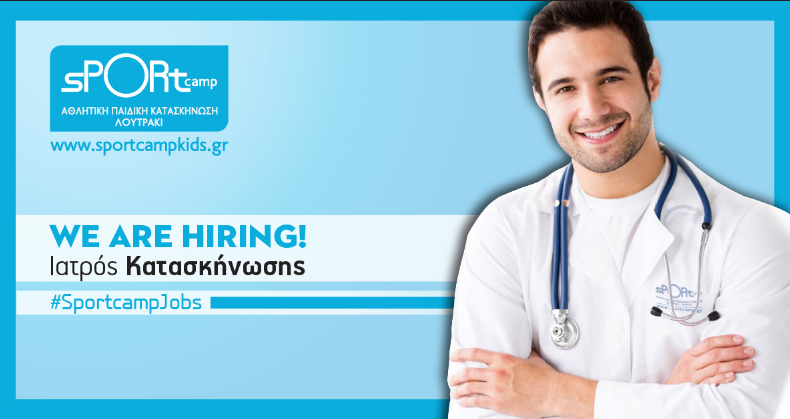 ΠΡΟΦΙΛ ΕΤΑΙΡΕΙΑΣΗ SPORTCAMP αποτελεί πρότυπη αθλητική παιδική κατασκήνωση και το πληρέστερο ιδιωτικό Κέντρο Άθλησης & Αναψυχής στην Ελλάδα! Πάνω από τέσσερις δεκαετίες η SPORTCAMP  με την έμπειρη και καταρτισμένη ομάδα της, παρέχει υπηρεσίες υψηλών προδιαγραφών για τη διοργάνωση και υλοποίηση Κατασκηνωτικών Προγραμμάτων, καθώς και Εθνικών και Διεθνών Αθλητικών Διοργανώσεων.ΠΡΟΦΙΛ ΘΕΣΗΣ ΕΡΓΑΣΙΑΣΠαρέχεται:Δυνατότητα συνεργασίας κατά τους καλοκαιρινούς μήνες για μια ή περισσότερες κατασκηνωτικές περιόδους:16-30/7/20201-15/8/202016-30/8/2020Ικανοποιητικό πακέτο αποδοχώνΔιαμονή και ΔιατροφήΣύγχρονο, δυναμικό και ευχάριστο περιβάλλον εργασίαςΕάν ενδιαφέρεστε να εργαστείτε στην SPORTCAMP, αποστείλετε το βιογραφικό σας σημείωμα και μια πρόσφατη φωτογραφία σας στο Τμήμα Ανθρώπινου Δυναμικού, στο email: hr@sportcamp.gr, αναγράφοντας τον αντίστοιχο κωδικό της θέσης που σας ενδιαφέρει. -Όλα τα στοιχεία που θα αναγράφονται στο βιογραφικό σας σημείωμα, θεωρούνται απολύτως εμπιστευτικά και χρησιμοποιούνται αποκλειστικά και μόνο για την αξιολόγηση πιθανής συνεργασίας με το SPORTCAMP GROUP. 